`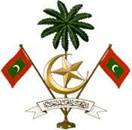 ޖުވެނައިލް ކޯޓުމާލެދިވެހިރާއްޖެ ތަޙުޤީޤުކުރާ ފަރާތުގެ އިޤްރާރުއިދާރާގެ ސިއްކަބަންދުގައިވާ މީހާގެ މަޢުލޫމާތު ބަންދުގައިވާ މީހާގެ މަޢުލޫމާތު ބަންދުގައިވާ މީހާގެ މަޢުލޫމާތު ބަންދުގައިވާ މީހާގެ މަޢުލޫމާތު ފުރިހަމަ ނަންއުފަން ތާރީޚް / އުމުރުދާއިމީ އެޑްރެސްޖިންސްމިހާރު އުޅޭ އެޑްރެސްޤައުމުއައި.ޑީ ކާޑު/ޕާސްޕޯޓް ނަންބަރުމައްސަލައާ ގުޅޭ މަޢުލޫމާތުތުހުމަތުކުރެވިފައިވާ މައްސަލަ: (މޯލްޑިވްސް ޕޮލިސް ސަރވިސްގެ ކޭސް ނަންބަރު ތަފްޞީލު މިބައިގައި ހިމެނުއްވުމަށް)ލިބިފައިވާ ހެއްކާއި ޤަރީނާމައްސަލައާ ގުޅިގެން ކުރަންހުރި ކަންކަންތަޙްޤީޤު ނިމޭނެކަމަށް ލަފާކުރާ ތާރީޚް:ތަޙްޤީޤު ނިންމާ ޕްރޮސިކިއުޓަރ ޖެނެރަލްގެ އޮފީހަށް  މައްސަލަ ފޮނުވޭނެކަމަށް ލަފާކުރާ ތާރީޚް:އިޤްރާރުއިޤްރާރުއިޤްރާރުއިޤްރާރުމަތީގައި ބަޔާންކޮށްފައިވާ މައްސަލާގައި ޙަޤީޤަތާ ޚިލާފު އެއްވެސް މަޢުލޫމާތެއް ކޯޓަށް ހުށަހަޅާފައިނުވާނެކަމަށް އަހުރެން އިޤްރާރުވަމެވެ.މަތީގައި ބަޔާންކޮށްފައިވާ މައްސަލާގައި ޙަޤީޤަތާ ޚިލާފު އެއްވެސް މަޢުލޫމާތެއް ކޯޓަށް ހުށަހަޅާފައިނުވާނެކަމަށް އަހުރެން އިޤްރާރުވަމެވެ.މަތީގައި ބަޔާންކޮށްފައިވާ މައްސަލާގައި ޙަޤީޤަތާ ޚިލާފު އެއްވެސް މަޢުލޫމާތެއް ކޯޓަށް ހުށަހަޅާފައިނުވާނެކަމަށް އަހުރެން އިޤްރާރުވަމެވެ.މަތީގައި ބަޔާންކޮށްފައިވާ މައްސަލާގައި ޙަޤީޤަތާ ޚިލާފު އެއްވެސް މަޢުލޫމާތެއް ކޯޓަށް ހުށަހަޅާފައިނުވާނެކަމަށް އަހުރެން އިޤްރާރުވަމެވެ.ރޭންކާއި ނަންސ. ނަންބަރުސޮއި